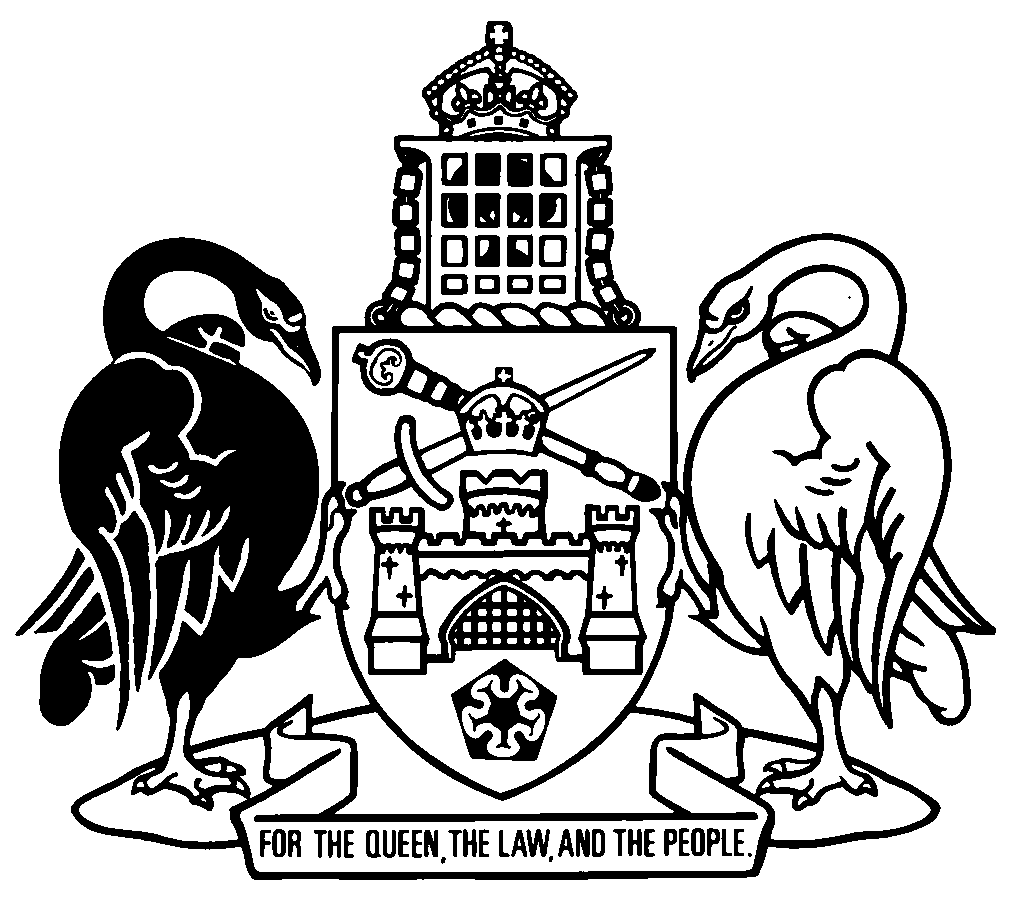 Australian Capital TerritoryMagistrates Court (Liquor Infringement Notices) Regulation 2010    SL2010-47made under theMagistrates Court Act 1930Republication No 6Effective:  18 May 2017 – 21 November 2018Republication date: 18 May 2017Last amendment made by A2017-13About this republicationThe republished lawThis is a republication of the Magistrates Court (Liquor Infringement Notices) Regulation 2010, made under the Magistrates Court Act 1930 (including any amendment made under the Legislation Act 2001, part 11.3 (Editorial changes)) as in force on 18 May 2017.  It also includes any commencement, amendment, repeal or expiry affecting this republished law to 18 May 2017.  The legislation history and amendment history of the republished law are set out in endnotes 3 and 4. Kinds of republicationsThe Parliamentary Counsel’s Office prepares 2 kinds of republications of ACT laws (see the ACT legislation register at www.legislation.act.gov.au):authorised republications to which the Legislation Act 2001 appliesunauthorised republications.The status of this republication appears on the bottom of each page.Editorial changesThe Legislation Act 2001, part 11.3 authorises the Parliamentary Counsel to make editorial amendments and other changes of a formal nature when preparing a law for republication.  Editorial changes do not change the effect of the law, but have effect as if they had been made by an Act commencing on the republication date (see Legislation Act 2001, s 115 and s 117).  The changes are made if the Parliamentary Counsel considers they are desirable to bring the law into line, or more closely into line, with current legislative drafting practice.  This republication includes amendments made under part 11.3 (see endnote 1).Uncommenced provisions and amendmentsIf a provision of the republished law has not commenced, the symbol  U  appears immediately before the provision heading.  Any uncommenced amendments that affect this republished law are accessible on the ACT legislation register (www.legislation.act.gov.au). For more information, see the home page for this law on the register.ModificationsIf a provision of the republished law is affected by a current modification, the symbol  M  appears immediately before the provision heading.  The text of the modifying provision appears in the endnotes.  For the legal status of modifications, see the Legislation Act 2001, section 95.PenaltiesAt the republication date, the value of a penalty unit for an offence against this law is $150 for an individual and $750 for a corporation (see Legislation Act 2001, s 133).Australian Capital TerritoryMagistrates Court (Liquor Infringement Notices) Regulation 2010made under theMagistrates Court Act 1930Contents	Page	1	Name of regulation	2	3	Dictionary	2	4	Notes	2	5	Purpose of regulation	2	6	Administering authority	3	7	Infringement notice offences	3	8	Infringement notice penalties	3	9	Contents of infringement notices—identifying authorised person	3	10	Contents of infringement notices—other information	4	11	Contents of reminder notices—identifying authorised person	4	12	Authorised people for infringement notice offences	5Schedule 1	Liquor Act infringement notice offences and penalties	6Dictionary		9Endnotes		10	1	About the endnotes	10	2	Abbreviation key	10	3	Legislation history	11	4	Amendment history	12	5	Earlier republications	13Australian Capital TerritoryMagistrates Court (Liquor Infringement Notices) Regulation 2010     made under theMagistrates Court Act 19301	Name of regulationThis regulation is the Magistrates Court (Liquor Infringement Notices) Regulation 2010.3	DictionaryThe dictionary at the end of this regulation is part of this regulation.Note 1	The dictionary at the end of this regulation defines certain terms used in this regulation, and includes references (signpost definitions) to other terms defined elsewhere.For example, the signpost definition ‘investigator—see the Fair Trading (Australian Consumer Law) Act 1992, dictionary.’ means that the term ‘investigator’ is defined in that dictionary and the definition applies to this regulation.Note 2	A definition in the dictionary (including a signpost definition) applies to the entire regulation unless the definition, or another provision of the regulation, provides otherwise or the contrary intention otherwise appears (see Legislation Act, s 155 and s 156 (1)).4	NotesA note included in this regulation is explanatory and is not part of this regulation.Note	See the Legislation Act, s 127 (1), (4) and (5) for the legal status of notes.5	Purpose of regulationThe purpose of this regulation is to provide for infringement notices under the Magistrates Court Act 1930, part 3.8 for certain offences against the Liquor Act.Note	The Magistrates Court Act 1930, pt 3.8 provides a system of infringement notices for offences against various Acts.  The infringement notice system is intended to provide an alternative to prosecution.6	Administering authorityThe administering authority for an infringement notice offence against the Liquor Act is the director-general for that Act.7	Infringement notice offencesThe Magistrates Court Act 1930, part 3.8 applies to an offence against a provision of the Liquor Act mentioned in schedule 1, column 2.Note	Some infringement notice offences in sch 1 may be committed by individuals who are under 18 years old.  However, infringement notices for those offences may only be given to individuals who are 16 years old or older (see sch 1, col 2).8	Infringement notice penalties	(1)	The penalty payable by an individual for an offence against the Liquor Act, under an infringement notice for the offence, is the amount mentioned in schedule 1, column 4 for the offence.	(2)	The penalty payable by a corporation for an offence against the Liquor Act, under an infringement notice for the offence, is 5 times the amount mentioned in schedule 1, column 4 for the offence.	(3)	The cost of serving a reminder notice for an infringement notice offence against the Liquor Act is $34.9	Contents of infringement notices—identifying authorised personAn infringement notice served on a person by an authorised person for an infringement notice offence against the Liquor Act must identify the authorised person by—	(a)	for an authorised person who is a police officer—the police officer’s service number; or	(b)	for an authorised person who is an investigator—	(i)	the investigator’s full name, or surname and initials; or	(ii)	any unique number given to the investigator by the administering authority for this regulation.10	Contents of infringement notices—other information	(1)	An infringement notice served on a company by an authorised person for an infringement notice offence against the Liquor Act must include the company’s ACN.Note	The requirement under this section is additional to the requirement under the Magistrates Court Act 1930, s 121 (1) (c).	(2)	In this section:company means a company registered under the Corporations Act.11	Contents of reminder notices—identifying authorised personA reminder notice served on a person by an authorised person for an infringement notice offence against the Liquor Act must identify the authorised person by—	(a)	for an authorised person who is a police officer—the police officer’s service number; or	(b)	for an authorised person who is an investigator—	(i)	the investigator’s full name, or surname and initials; or	(ii)	any unique number given to the investigator by the administering authority for this regulation.12	Authorised people for infringement notice offencesA police officer or investigator may serve the following:	(a)	an infringement notice for an infringement notice offence against the Liquor Act; 	(b)	a reminder notice for an infringement notice offence against the Liquor Act.Schedule 1	Liquor Act infringement notice offences and penalties(see s 7 and s 8)Dictionary(see s 3)Note 1	The Legislation Act contains definitions and other provisions relevant to this regulation.Note 2	For example, the Legislation Act, dict, pt 1, defines the following terms:	corporation	Corporations Act	director-general (see s 163)	individual	police officer.Note 3	Terms used in this regulation have the same meaning that they have in the Magistrates Court Act 1930 (see Legislation Act, s 148).  For example, the following terms are defined in the Magistrates Court Act 1930, dict:	administering authority	authorised person	infringement notice	infringement notice offence	reminder notice.investigator—see the Fair Trading (Australian Consumer Law) Act 1992, dictionary.Liquor Act means the Liquor Act 2010.Endnotes1	About the endnotesAmending and modifying laws are annotated in the legislation history and the amendment history.  Current modifications are not included in the republished law but are set out in the endnotes.Not all editorial amendments made under the Legislation Act 2001, part 11.3 are annotated in the amendment history.  Full details of any amendments can be obtained from the Parliamentary Counsel’s Office.Uncommenced amending laws are not included in the republished law.  The details of these laws are underlined in the legislation history.  Uncommenced expiries are underlined in the legislation history and amendment history.If all the provisions of the law have been renumbered, a table of renumbered provisions gives details of previous and current numbering.  The endnotes also include a table of earlier republications.2	Abbreviation key3	Legislation historyMagistrates Court (Liquor Infringement Notices) Regulation 2010 SL2010-47notified LR 30 November 2010s 1, s 2 commenced 30 November 2010 (LA s 75 (1))remainder commenced 1 December 2010 (s 2 and see Liquor Act 2010 A2010-35, s 2 (3) (as am by A2010-43 amdt 1.19) and CN2010-14))as amended byAdministrative (One ACT Public Service Miscellaneous Amendments) Act 2011 A2011-22 sch 1 pt 1.103notified LR 30 June 2011s 1, s 2 commenced 30 June 2011 (LA s 75 (1))sch 1 pt 1.103 commenced 1 July 2011 (s 2 (1))Magistrates Court (Liquor Infringement Notices) Amendment Regulation 2012 (No 1) SL2012-28notified LR 28 June 2012s 1, s 2 commenced 28 June 2012 (LA s 75 (1))remainder commenced 29 June 2012 (s 2)Statute Law Amendment Act 2013 A2013-19 sch 3 pt 3.27notified LR 24 May 2013s 1, s 2 commenced 24 May 2013 (LA s 75 (1))sch 3 pt 3.27 commenced 14 June 2013 (s 2)Statute Law Amendment Act 2015 A2015-15 sch 3 pt 3.27notified LR 27 May 2015s 1, s 2 commenced 27 May 2015 (LA s 75 (1))sch 3 pt 3.27 commenced 10 June 2015 (s 2)Liquor Amendment Act 2017 A2017-13 sch 1 pt 1.1notified LR 17 May 2017s 1, s 2 commenced 17 May 2017 (LA s 75 (1))sch 1 pt 1.1 commenced 18 May 2017 (s 2 (2))4	Amendment historyCommencements 2	om LA s 89 (4)Dictionarys 3	am A2013-19 amdt 3.206Administering authoritys 6	am A2011-22 amdt 1.315; A2013-19 amdt 3.207Authorised people for infringement notice offencess 12	am A2015-15 amdt 3.109, amdt 3.110Repeal of Magistrates Court (Liquor Infringement Notices) Regulation 2008s 13	om LA s 89 (3)Liquor Act infringement notice offences and penaltiessch 1	am SL2012-28 s 4; items renum R3 LA; A2017-13 amdts 1.1-1.3; items renum R6 LADictionarydict	am A2011-22 amdt 1.316, amdt 1.317	def investigator sub A2013-19 amdt 3.2085	Earlier republicationsSome earlier republications were not numbered. The number in column 1 refers to the publication order.  Since 12 September 2001 every authorised republication has been published in electronic pdf format on the ACT legislation register.  A selection of authorised republications have also been published in printed format. These republications are marked with an asterisk (*) in column 1.  Electronic and printed versions of an authorised republication are identical. ©  Australian Capital Territory 2017column 1itemcolumn 2offence provision and casecolumn 3offence penalty (penalty units)column 4infringement penalty ($)134 (3)5110246 (1)20440366 (1)204404100 (1)501 1005100 (2)501 1006100 (3)501 1007100 (4)501 1008101 (1), except where individual is under 16 years old102209101 (2), except where individual is under 16 years old1022010102 (1)501 10011102 (2)501 10012102 (3), except where individual is under 16 years old1022013102 (4), except where individual is under 16 years old1022014103 (1)2044015103 (2)2044016105 (1)501 10017105 (2)501 10018105 (3)501 10019105 (4)501 10020106 (1), except where individual is under 16 years old1022021106 (2), except where individual is under 16 years old1022022107 (1), except where individual is under 16 years old511023108 (1), except where individual is under 16 years old1022024108 (2), except where individual is under 16 years old1022025109 (1)1022026109 (2)1022027123 (1)2044028123 (2)2044029125 (1)501 10030125 (2)501 10031126 (1)1022032126 (2)1022033132 (1)1022034132 (2)1022035134 (1)2044036134 (2)2044037138 (1), except where individual is under 16 years old2044038139 (1)2044039139 (2), except where individual is under 16 years old1022040139A (1)2044041139A (2)1022042141 (1)511043141 (2)51 1044142 (1)2044045142 (2)501 10046143A (1)1022047143A (2)1022048148 (1)501 10049199 (1), except where individual is under 16 years old5110A = ActNI = Notifiable instrumentAF = Approved formo = orderam = amendedom = omitted/repealedamdt = amendmentord = ordinanceAR = Assembly resolutionorig = originalch = chapterpar = paragraph/subparagraphCN = Commencement noticepres = presentdef = definitionprev = previousDI = Disallowable instrument(prev...) = previouslydict = dictionarypt = partdisallowed = disallowed by the Legislative r = rule/subruleAssemblyreloc = relocateddiv = divisionrenum = renumberedexp = expires/expiredR[X] = Republication NoGaz = gazetteRI = reissuehdg = headings = section/subsectionIA = Interpretation Act 1967sch = scheduleins = inserted/addedsdiv = subdivisionLA = Legislation Act 2001SL = Subordinate lawLR = legislation registersub = substitutedLRA = Legislation (Republication) Act 1996underlining = whole or part not commencedmod = modified/modificationor to be expiredRepublication No and dateEffectiveLast amendment made byRepublication forR1
1 Dec 20101 Dec 2010–
30 June 2011not amendednew regulationR2
1 July 20111 July 2011–
28 June 2012A2011-22amendments by A2011-22R3
29 June 201229 June 2012–
13 June 2013SL2012-28amendments by SL2012-28R4
14 June 201314 June 2013–
9 June 2015A2013-19amendments by A2013-19R5
10 June 201510 June 2015–
17 May 2017A2015-15amendments by A2015-15